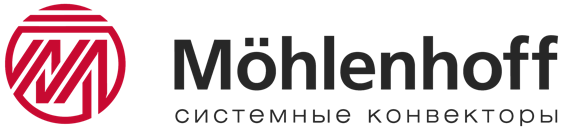 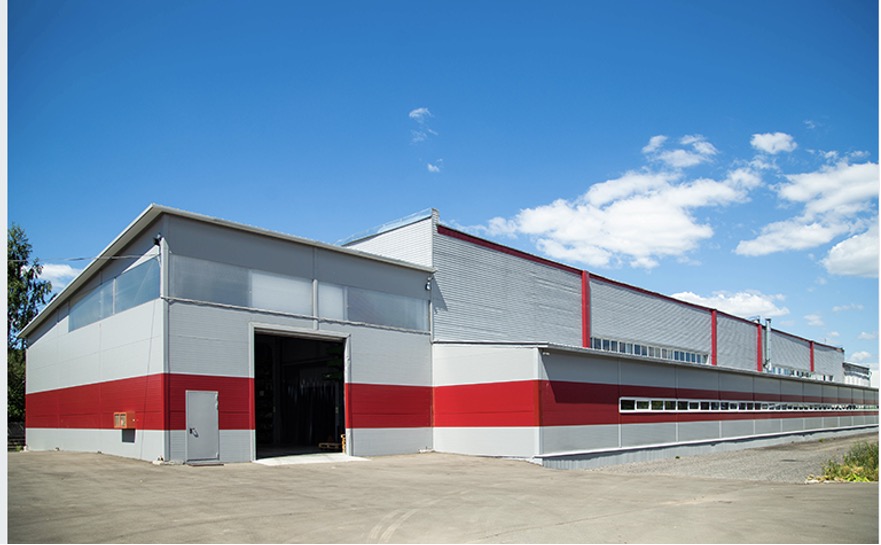 Приглашаем Вас посетить наше производство, расположенное по адресу:141351, Московская область, Сергиево-Посадский район, д. Жучки, д. 2-ЖДля посещения завода просим Вас заполнить форму ниже:И направить ее на почту: info@mohlenhoff.proМы в ближайшее время с Вами свяжемся и договоримся о встрече.ФамилияИмяОтчествоКомпанияДолжность Количество человек в группе